DEVLET KONSERVATUVARI TÜRK MÜZİĞİ BÖLÜMÜ III. SINIF 2021/2022 ÖĞRETİM YILI GÜZ YARIYILI VİZE PROGRAMI  DEVLET KONSERVATUVARI TÜRK MÜZİĞİ BÖLÜMÜ IV. SINIF 2021/2022 ÖĞRETİM YILI GÜZ YARIYILI VİZE PROGRAMI ÜNİVERSİTE ORTAK ZORUNLU VE SEÇMELİ DERSLERİ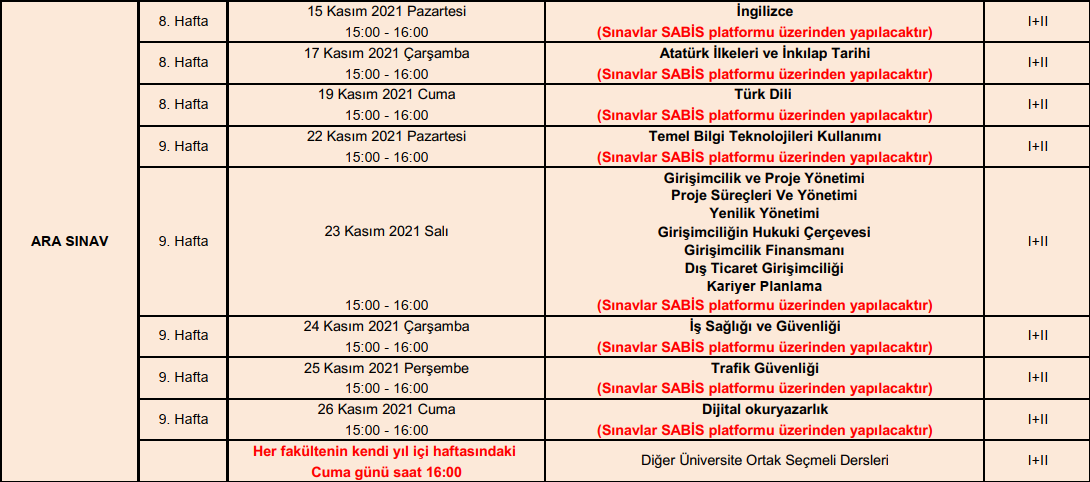 TARİHSAATDERSİN ADIÖĞRETİM ELEMANIGÖZETMEN15.11.202111:00TÜRK MÜZİĞİ NAZARİYATI VE SOLFEJİ (TSM) VPROF. HATİCE SELEN TEKİN16.11.202111:00ÇALGI VİLGİLİ ÖĞRETİM ELEMANI16.11.202114:00TÜRK MÜZİĞİ FORM BİLGİSİPROF. DR. FERDİ KOÇ18.11.202111:00ÇALGI IIİLGİLİ ÖĞRETİM ELEMANI***18.11.202114:00REPERTUVAR (TSM) IARŞ. GÖR. ÖZGE ZEYBEK19.11.202114:00REPERTUVAR (THM) IÖĞR. GÖR. EMRE KARABULUTTARİHSAATDERSİN ADIÖĞRETİM ELEMANIGÖZETMEN15.11.202113:00TÜRK MÜZİĞİ MEŞKİ IÖĞR. GÖR ERHAN BAYRAM16.11.202114:00REPERTUVAR (TSM) IIIARŞ.GÖR. ÖZGE ZEYBEK16.11.202116:00REPERTUVAR (THM) IIIÖĞR.GÖR. EMRE KARABULUT17.11.202109:00SES EĞİTİMİPROF. DR. NİLGÜN SAZAK17.11.202111:00ARAŞTIRMA METOD VE TEKNİKLERİDR. ÖĞR. ÜYESİ MAHİR MAK17.11.202113:00BİTİRME ÇALIŞMASIİLGİLİ ÖĞRETİM ELEMANI18.11.202109:00ÇALGI VII İLGİLİ ÖĞRETİM ELEMANI18.11.202112:00TÜRK MÜZİĞİ NAZARİYATI VE SOLFEJİ (TSM) IVPROF. HATİCE SELEN TEKİN18.11.202113:00ÇALGI IVİLGİLİ ÖĞRETİM ELEMANI19.11.202109:00TÜRK MÜZİĞİ TARİHİDR. ÖĞR. ÜYESİ SAFİYE ŞEYDA ERDAŞ